ОТЧЕТо выполнении муниципальных программгородского округа город Михайловказа 9 месяцев 2019 годаЭффективное использование бюджетных средств является важной проблемой, особенно в условиях ограничения бюджетных средств. В этих условиях первоочередной задачей в городском округе город Михайловка становится определение приоритетов при распределении бюджетных ресурсов, выявление источников финансирования расходов и контроль за целевым и эффективным использованием средств.Достижение этих задач возможно при применении программно-целевого метода формирования бюджета муниципального образования.Сущность программно-целевого метода финансирования бюджета заключается в следующем:- акцент переносится из потребности в средствах, необходимых для выполнения муниципальным образованием своих полномочий, на то какие результаты ожидаются от использования средств, то есть на обеспечение эффективности  использования средств;- контроль осуществляется не за правильностью использования средств, а за тем насколько эффективно используются средства и достигается ожидаемый результат.1. Финансирование муниципальных программВ течение отчетного периода на территории городского округа город Михайловка осуществлялась реализация 33 муниципальных программ, с годовым плановым объемом финансирования 328546,5 тыс. руб., в том числе: 172108,7 тыс. руб. – за счет средств бюджета городского округа (52,4 % от общего объема финансирования муниципальных программ); 124760,1 тыс. руб. – за счет средств областного бюджета (38,0%);31650,7 тыс. руб. – за счет средств федерального бюджета (9,6 %).27,0 тыс. руб. – за счет средств добровольного пожертвования.Фактически по всем программам за 9 месяцев 2019 года реализовано мероприятий на сумму 186703,1 тыс. руб. (56,8 % от плановых показателей).Из общей суммы расходов средства бюджета городского округа составили 94570,0 тыс. руб., средства областного бюджета – 75493,4 тыс. руб., федерального бюджета – 16632,7 тыс. руб., добровольного пожертвования – 7,0 тыс. руб.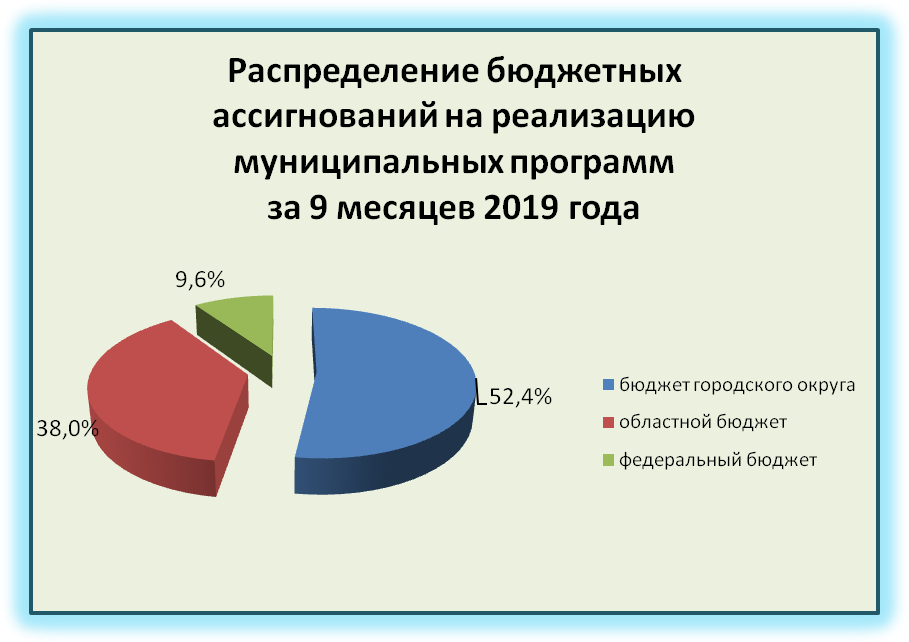 Фактическое  выполнение мероприятий муниципальных программ за 9 месяцев 2019 года, предусмотренных к финансированию из бюджетов всех уровней приведено в Приложении № 1.2. Основные результаты выполнения муниципальных программ за 9 месяцев 2019 года.По характеру решаемых задач на территории городского округа действуют следующие категории программ: - социальная сфера;  - сфера общественной безопасности;- сфера ЖКХ и строительства;- экономическая сфера; - сфера государственного и муниципального управления.2.1. Социальная сфера2.1.1. В целях создания системы поддержки, выявления и развития талантливых и одаренных детей в городском округе осуществляется реализация муниципальной программы «Одаренные дети» на 2017-2019 годы», на мероприятия которой  в бюджете городского округа на 2019 год предусмотрено 150,0 тыс. руб.В рамках муниципальной программы за 9 месяцев 2019 года организовано:- участие 48 учащихся и 5 руководителей в областном этапе Спартакиады обучающихся Волгоградской области;- участие 10 учащихся в областном военно-патриотическом палаточном лагере «ЮНАРМЕЕЦ».- участие 132 учащихся в спортивно – массовых мероприятиях городской Спартакиады.Погашена кредиторская задолженность по проведению ежегодной церемонии вручения медалей «За особые успехи в учении».На реализацию мероприятий муниципальной программы было направлено 108,4 тыс. руб. 2.1.2.  Для обеспечения здорового питания обучающихся и воспитанников в целях сохранения и укрепления их здоровья, а также профилактики заболеваний, организации отдыха и оздоровления обучающихся в каникулярный период в городском округе реализуется муниципальная программа «Организация питания, отдыха и оздоровления обучающихся в муниципальных образовательных учреждениях городского округа город Михайловка на 2017-2019 годы»,  на мероприятия которой в 2019 году  запланировано 43514,5 тыс. руб., из них за счет средств бюджета городского округа – 14184,8  тыс. руб., областного бюджета -  29329,7 тыс. руб.За 9 месяцев 2019 года было организовано: питание обучающихся 1-4 классов и 5-11 классов из многодетных и малообеспеченных семей, состоящих на учете у фтизиатра в количестве 5078 человек; питание обучающихся с ограниченными возможностями, в том числе детей-инвалидов – 196 человек.С целью подготовки летних оздоровительных лагерей при образовательных учреждениях к работе проведены дератизационные работы, лабораторные анализы, обучение профессиональной гигиенической подготовке и аттестация работников.В 3 квартале 2019 года организован отдых и оздоровление 4423 обучающихся в летних оздоровительных лагерей с дневным пребыванием на базе образовательных организаций.Всего в рамках программы за 9 месяцев 2019 года на реализацию мероприятий муниципальной программы направлено 22228,5 тыс. руб., из них за счет средств бюджета городского округа – 7666,7 тыс. руб., областного бюджета -  14561,8 тыс. руб.2.1.3. В целях усовершенствования материально-технической базы образовательных учреждений, а именно: обновления школьной мебели, компьютерного оборудования, приобретение оборудования  для школьных библиотек, ремонта зданий и помещений образовательных учреждений в городском округе реализуется  муниципальная программа «Совершенствование материально-технической базы образовательных учреждений на 2017-2019 годы»,  на выполнение мероприятий которой в 2019 году запланировано                      9466,6 тыс. руб. из них за счет средств бюджета городского округа – 2432,1  тыс. руб., областного бюджета -  7014,5 тыс. руб, добровольное пожертвование – 20,0 тыс. руб.В рамках программы за 9 месяцев 2019 года выполнены следующие мероприятии:-замена оконных блоков в 19 муниципальных образовательных учреждениях освоено 4643,3 тыс. руб.;-ремонт кровли в МКОУ «Реконструкторская СШ» и МКОУ «Старосельская СШ» - 279,2 тыс. руб.;-ремонт потолка и стен в МКОУ «Арчединская СШ» – 241,9 тыс. руб.;-ремонт спортивного зала, а также приобретение спортивного оборудования и инвентаря в МКОУ «Раковская СШ» – 1546,2 тыс. руб.;-открытие Центра образования цифрового и гуманитарного профилей «Точка роста» в МКОУ «Сидорская СШ» – 82,9 тыс. руб.Всего в рамках программы за 9 месяцев 2019 года на реализацию мероприятий муниципальной программы направлено 6798,2 тыс. руб., в том числе средства бюджета городского округа – 763,7 тыс. руб., областного бюджета – 6034,5 тыс. руб.2.1.4. Основной целью муниципальной программы «Укрепление и развитие материально – технической базы учреждений культуры и дополнительного образования детей в сфере культуры городского округа город Михайловка Волгоградской области на 2018-2020 годы» является содействие сохранению и развитию существующей сети муниципальных учреждений культуры городского округа и повышение качества муниципальных услуг, оказываемых населению в городском округе, на реализацию которой запланировано 23095,2 тыс.руб. из них за счет средств бюджета городского округа – 3095,2 тыс. руб., областного              бюджета – 20000,0 тыс. руб.        За 9 месяцев 2019 года выполнен текущий ремонт МБУК «Михайловский краеведческий музей» на сумму 94,9 тыс. руб., ремонт кровли Страховского СК – 102,8 тыс. руб., капитальный ремонт помещений МБУ «ГДК» - 6447,7 тыс. руб., заменены оконные блоки в МБУ ДО «ДШИ №2» - 78,8 тыс. руб., приобретена сплит система в МБУК «Выставочный зал» - 145,5 тыс. руб., а также погашена кредиторская задолженность 2018 года за капитальный ремонт кровли здания Страховского СК и за приобретение сплит системы в МБУ «ДШИ №2».На эти цели направлено 7002,1 тыс. руб. 2.1.5. В бюджете городского округа на реализацию муниципальной программы «Молодой семье – доступное жильё» в городском округе город Михайловка на 2017-2019 годы на 2019 год предусмотрено 11351,4 тыс. руб., в том числе: средства бюджета городского округа – 2333,8 тыс. руб., областного бюджета – 9017,6 тыс. руб.За 9 месяцев 2019 года 17 молодых семей, нуждающихся в улучшении жилищных условий, получили социальную выплату на приобретение жилья на общую сумму 11298,6 тыс. руб. 2.1.6. В целях привлечения максимального количества населения городского округа к регулярным занятиям физической культурой и спортом, успешного выступления спортсменов городского округа на соревнованиях различного уровня, пропаганды здорового образа жизни в городском округе осуществляется реализация муниципальной программы «Развитие физической культуры и спорта городского округа город Михайловка на 2017-2019 годы», на выполнение мероприятий которой в 2019 году в бюджете городского округа запланировано 44546,5 тыс. руб.За 9 месяцев 2019 года было организовано и проведено 80 спортивно-массовых мероприятий где приняло участие 2958 чел. и 93 физкультурно-спортивных мероприятий, где приняло участие 2823 спортсмена, в том числе кубок города по баскетболу, хоккею; турниры по теннису, шахматам, бильярду, бочче, настольному теннису футболу, плаванию, мини-футболу и др.  Среди спортивно-массовых мероприятий были проведены:  спартакиада жителей ТОС городского округа город Михайловка, спартакиада допризывной и призывной молодежи, летние сельские игры.    Воспитанники МБУ «Спортивная школа» приняли  участие в 15 соревнованиях, в том числе:1. Первенств ЮФО по боксу среди юношей 15-16 лет, по итогам соревнования 5 и 6 место;2. Первенство Волгоградской области по боксу среди юниоров 17-18 лет, по итогам соревнования 2 место;3. Открытое первенство волгоградской области по баскетболу среди юношей до 16 лет, по итогам соревнования – 5 место;4. Чемпионат и Первенство ЮФО дисциплины «К-1» и «Фул-Контакт», открытый Кубок Волгограда «Лайт –Контакт»по кикбоксингу, по итогам соревнований 3 призовых места;5. Первенство Волгоградской области по  легкой атлетике среди девушек и юношей до 16 лет, по итогам соревнования 4 призовых мест;6. Всероссийские соревнования по легкой атлетике среди юношей и девушек (2004-2005.2002-2003 гг.р.), по итога соревнования 1 призовое место;7. Первенство Волгоградской области по  легкой атлетике (двоеборие) среди девушек и юношей до 14 лет, по итогам соревнования -  5 призовых мест. 8.Открытое лично-командное первенство Волгоградской области по пауэрлифтингу (троеборье, троеборье классическое) – 7 призовых мест. 9.  Чемпионат России, и первенство по виду спорта «кикбоксинг» в дисциплине «К1», по итогам соревнования – 1 призовое место. 10. Финал Спартакиады Волгоградской области среди молодежи допризывного возраста,  участвовало 8 человек;11. Открытое Первенство Волгоградской области по баскетболу среди юношей до 16 лет,  по итогам соревнований – 4 место;12. Региональный финал Всероссийских соревнований по футболу «Кожаный мяч» 2019 г.старшая группа среди юношей 2004-2005 гг.р., по итогам соревнования 1 место;13. Региональный финал Всероссийских соревнований по футболу «Кожаный мяч» 2019 г. группа среди юношей 2008-2009 гг.р., по итогам соревнования 5 и 9 место;14. Региональный финал Всероссийских соревнований по футболу «Кожаный мяч» 2019 г. группа среди юношей 2006-2007гг.р., по итогам соревнования 1призовое место;15. Первенство Волгоградской области по легкой атлетик (2-борье) среди юношей и девушек до 18 лет, юношей и девушек до 16 лет, по итогам соревнования 6 призовых мест.На базе АУ «Центр физической культуры и спорта» проведено 20 мероприятий по тестированию выполнения нормативов испытаний ГТО, где принимали участие  864 чел., из них  на золотой знак сдали 41 чел., серебряный знак – 96 чел., и бронзовый знак – 59 чел. На сельских территориях проводиться работа специалистов физической культуры по подготовке к участию в соревнованиях различного уровня. На выполнение муниципального задания АУ «Центр физической культуры и спорта» и МБУ «Спортивная школа» направлено 25114,4 тыс. руб. Всего в рамках программы за 9 месяцев 2019 года на реализацию мероприятий муниципальной программы направлено 27724,1 тыс. руб. из бюджета городского округа.2.1.7. С целью укрепления и развития материально-технической базы учреждений дополнительного образования сферы культуры и обеспечения благоприятных условий для создания единой системы выявления, развития и поддержки одаренных детей, оснащения музыкальными инструментами и необходимым оборудованием в городском округе реализуется муниципальная программа «Поддержка и развитие детского творчества в учреждениях дополнительного образования детей в сфере культуры городского округа город Михайловка на 2017-2019 годы», на мероприятия которой из бюджета городского округа в 2019 году предусмотрено 110,0 тыс. руб.Реализация мероприятий программы планируется в IV квартале 2019 года.2.1.8. На реализацию муниципальной программы «Медицинское обеспечение в образовательных учреждениях» на 2017-2019 годы в  2019 году предусмотрено 3616,1 тыс. руб. средств бюджета городского округа. Основной целью муниципальной программы является создание условий, обеспечивающих сохранность здоровья и жизни работников образовательного процесса в образовательных учреждениях городского округа. За 9 месяцев 2019 года пройден полный медицинский осмотр 433 сотрудниками 17 образовательных учреждений, а также  погашена кредиторская задолженность 2018 года за прохождение комплекса мероприятий по санитарному минимуму и медицинскому осмотру сотрудников из 25 образовательных учреждений. На эти цели направлено 1368,8 тыс. руб.2.1.9. С целью реализации мероприятий по снижению уровня безработицы, обеспечения трудовой занятости подростков на социальных объектах города, повышения социальной защищенности молодежи в городском округе реализуется муниципальная программа «Содействие занятости населения в городском округе город Михайловка на 2017-2019 годы», на реализацию которой в 2019 году предусмотрено 1926,1 тыс. руб. из средств бюджета городского округа.В рамках реализации мероприятий программы за 9 месяцев 2019 года организовано временное трудоустройство 23 чел. несовершеннолетних в возрасте от 14 до 18 лет, в их обязанность входило уборка и благоустройство территорий (полив, прополка и сбор мусора), а также на общественные работы (покос травы, вырубка и обрезка деревьев, уборка территорий от мусора) в МБУ «КБиО»      принято 121 чел. На эти цели направлено 1530,8 тыс. руб. 2.1.10. В целях создания единой системы здоровьесбережения в образовательной среде, привития обучающимся навыков здорового образа жизни в городском округе реализуется муниципальная программа «Формирование здорового образа жизни обучающихся в городском округе город Михайловка      на 2017-2019 годы», на реализацию которой в 2019 году предусмотрено 30,0 тыс. руб. из средств бюджета городского округа.   Реализация мероприятий программы планируется с IV квартала 2019 года.2.1.11. На реализацию муниципальной программы «Духовно-нравственное воспитание детей и подростков городского округа город Михайловка» на 2017-2019 годы», основными целями которой являются создание и развитие на территории городского округа целостной и эффективной системы духовно-нравственного воспитания и просвещения детей и подростков на основе традиций и ценностей отечественной культуры, обеспечение условий для организации процесса духовно-нравственного воспитания детей и подростков, содействие позитивной самореализации и интеграции детей и подростков в систему общественных отношений, в бюджете городского округа на 2019 год предусмотрено 25,0 тыс. руб.За 9 месяцев  2019 года денежные средства в сумме 7,3 тыс. руб. направлены на погашение кредиторской задолженности 2018 года за организацию семейных праздников светского и церковного календаря МКОУ «Безымянская СШ».2.1.12. С целью создания условий для повышения доступности дошкольного образования на территории городского округа город Михайловка Волгоградской области реализуется муниципальная программа «Развитие дошкольного образования на территории городского округа город Михайловка Волгоградской области город Михайловка Волгоградской области на                   2017-2019 годы»,  на мероприятия которой в 2019 году предусмотрено 963,2 тыс. руб. из них: из средств бюджета городского округа- 672,9 тыс. руб., областного бюджета – 290,3 тыс. руб.Для перепрофилирования одной из групп структурного подразделения «Теремок» МБДОУ «Детский сад «Лукоморье» под группу для детей раннего возраста от 1.5 до 3 лет за 9 месяцев 2019 года были приобретены игровые комплексы на улицу, игрушки и игровые комплексы в группу, ноутбук, акустическая система, кукольный театр, книги и интерактивная доска.На эти цели направлено 290,9 тыс. руб.2.1.13.  С целью искоренения сквернословия и восстановления традиций уважительного и ответственного отношения к русскому языку в городском округе реализуется муниципальная программа «Чистое слово» на 2017-2019 годы, на мероприятия которой в 2019 году предусмотрено 10,0 тыс. руб. из средств бюджета городского округа.За 9 месяцев 2019 года погашена задолженность 2018 год за полиграфическую продукцию в размере 5,0 тыс. руб. 2.1.14. Для повышения уровня доступности приоритетных объектов и услуг в приоритетных сферах жизнедеятельности инвалидов и других маломобильных групп населения в городском округе реализуется муниципальная программа «Формирование доступной среды жизнедеятельности для инвалидов и маломобильных групп населения в городском округе город Михайловка» на 2017-2019 годы, на мероприятия которой в 2019 году предусмотрено 1142,2 тыс. руб. из них: из средств бюджета городского округа- 24,6 тыс. руб., областного бюджета – 156,5 тыс. руб., федерального бюджета – 961,1 тыс. руб. За 9 месяцев 2019 года в структурном подразделении «Тополек» МБДОУ «Детский сад «Лукоморье» с целью обустройства для доступа инвалидов и маломобильных групп населения проведены следующие работы:-обустройство центрального входа в здание, в том числе: расширение дверного проема и последующая установка дверей; устройство бетонного пандуса с двухсторонними поручнями и промежуточной площадкой; обустройство площадки (дорожки) перед центральным входом; устройство покрытия в тамбуре – 353,0 тыс. руб.-обустройство группы №7, в том числе: демонтаж порогов; расширение дверных проемов с последующей установкой дверей; установка поручней к унитазу; установка поручней к раковине; устройство поручней на путях движения; демонтаж порогов на путях движения; расширение дверных проемов на путях движения – 164,9 тыс.руб.;-приобретение оборудования для работы с детьми-инвалидами и детьми с  ограниченными возможностями здоровья, в том числе: съемный пандус для коридора; система вызова помощника А310 на входе; многофункциональный дидактический стол; набор Монтессори; учебно-игровое пособие; интерактивный сухой бассейн; интерактивный программно-аппаратный комплекс для детей с ОВЗ; интерактивная вихревая колонна с пультом управления; фиброоптическое волокно, музыкальные классики, интерактивная цветозвуковая панель «Лестница света»; домик мягкий, деревянные развивающие игрушки; фиброоптический модуль «Молния»; фиброоптический душ – 605,3 тыс. руб.В рамках муниципальной программы за 9 месяцев 2019 года освоено 1123,2 тыс. руб. из них за счет средств бюджета городского округа – 5,6 тыс. руб., областного бюджета – 156,5 тыс. руб., федерального бюджета – 961,1 тыс. руб.2.1.15 В целях достижения расчетного уровня обеспеченности населения  услугами в области образования, культуры, физической культуры и спорта в городском округе реализуется муниципальная программа «Программа комплексного развития социальной инфраструктуры городского округа город Михайловка Волгоградской области на период с 2019 по 2037 годы»За 9 месяцев 2019 года сформированы земельные участки для строительства учреждения начального и среднего общего образования в п. Отрадное и спортивного комплекса с ледовой площадкой в Парке Победы. Также подготовлен Градостроительный план земельного участка по                                ул. Республиканская, 46а. ООО «Промгражданпроект» ведется предварительное проектирование, с целью определения места допустимого размещения детского сада, с учетом инсоляции помещений здания, площади озеленения прогулочных участков детского сада.2.2. Сфера общественной безопасности2.2.1. На реализацию муниципальной программы «Пожарная безопасность в образовательных учреждениях на 2017-2019 годы» в бюджете городского округа на 2019 год предусмотрено 2137,2 тыс. руб. Основной целью муниципальной программы является  выполнение мероприятий, обеспечивающих пожарную безопасность в ходе образовательного процесса и доведения до обучающихся основных требований и правил по выполнению требований пожарной безопасности.Для обеспечения пожарной безопасности в общеобразовательных учреждениях за 9 месяцев 2019 года проведены следующие мероприятия: -замер сопротивления электропроводки в 17 образовательных учреждениях;-ремонт пожарных (эвакуационных) выходов в МКОУ «Моховская ОШ» и МКОУ «Арчединская СШ»;- приобретение и зарядка первичных средств пожаротушения (огнетушителей) в МКОУ «Безымянская СШ», МКОУ «Старосельская ОШ» и МКОУ «СШ №5»;- обучение персонала МКОУ «Старосельская ОШ» и МКОУ «Безымянская СШ» по вопросам пожарной безопасности;-приобретение фонарей и светильников в МКОУ «СШ №9» и МКОУ «Карагичевская СШ».Также в рамках мероприятий муниципальной программы погашена кредиторская задолженность 2018 года по 10 образовательным учреждениям на общую сумму 1124,2 тыс.руб.В целом на реализацию мероприятий муниципальной программы за 9 месяцев 2019 года направлено 1484,8 тыс. руб.2.2.2. В целях повышения безопасности дорожного движения в городском округе реализуется муниципальная программы  «Повышение безопасности дорожного движения на территории городского округа город Михайловка» на 2017-2019 годы», в которой  на 2019 год предусмотрено 101858,9 тыс. руб., в том числе средств бюджета городского округа – 57251,3 тыс. руб., средств областного бюджета – 44600,6 тыс. руб., добровольного пожертвования  – 7,0 тыс. руб.Для достижения поставленной цели средства муниципальной программы направлены на выполнение следующих мероприятий:-содержание автомобильных дорог городской территории (субсидия на выполнение муниципального задания АУ «КБиО») – 29438,2 тыс. руб.;-содержание автомобильных дорог в сельских территориях – 781,4 тыс. руб;-обслуживание светофорных объектов (субсидия на выполнение муниципального задания АУ «КБиО») – 869,3 тыс. руб.;-ремонт тротуара по ул. Ленина – 499,1 тыс.руб.;-устройство асфальтобетонного покрытия тротуара по ул. Пархоменко – 361,8 тыс.руб. (инициативное бюджетирование);-ремонт асфальтобетонного покрытия по автодороге Завод-Карьер – 18082,3 тыс. руб.;-ремонт асфальтобетонного покрытия участков автомобильных дорог на территории города Михайловка – 12875,0 тыс. руб.За 9 месяцев 2019 года погашена кредиторская задолженность за разработку комплексной схемы организации дорожного движения на территории городского округа город Михайловка.В рамках муниципальной программы за 9 месяцев 2019 года освоено 70208,0 тыс. руб. из них за счет средств бюджета городского округа – 37271,7 тыс. руб., областного бюджета – 32929,3 тыс. руб., добровольного пожертвования – 7,0 тыс. руб.2.2.3. Для повышения безопасности населения, объектов экономики и муниципальных учреждений, уменьшения материальных потерь, гибели и травматизма людей при возникновении чрезвычайных ситуаций и пожаров на территории городского округа, обеспечения безопасности населения на водных объектах, повышения уровня защиты населения и территории от чрезвычайных ситуации природного и техногенного характера, угроз военного и мирного времени на территории городского округа реализуется муниципальная программа «Обеспечение безопасности жизнедеятельности населения городского округа город Михайловка на 2017-2019 годы», на мероприятия которой в бюджете городского округа на 2019 год запланировано 8696,6 тыс. руб.За 9 месяцев 2019 года выполнены следующие мероприятия:1. В рамках мероприятий по гражданской обороне направлено 164,7 тыс. руб.:- проведено техническое обслуживание систем оповещения населения С-40 и С-28,  установленных в 15 населенных пунктах;- приобретен криптографический ключ для работы системы ВипНет;- приобретены рамки и кубки для награждения участников смотра-конкурса на лучшую учебно-материальную базу по ГО и ЧС. 2. В рамках мероприятий по предупреждению и ликвидации чрезвычайных ситуаций направлены средства муниципальной программы в сумме 3128,4 тыс. руб. на:-    оплату специализированной метеоинформации;- погашение кредиторской задолженности за разработку и экспертизу декларации безопасности гидротехнических сооружений пруда Коповой, за изготовление проектно-сметной документации на капитальный ремонт гидротехнических сооружений пруда Рубцовский на р. Безымянка;- на обустройство минерализованных полос по периметру населенных пунктов, входящих в состав городского округа город Михайловка, на направлениях, подверженных угрозе лесных и ландшафтных пожаров.-   на содержание и обслуживание специальной автомобильной техники;- обучение членов эвакуационной комиссии городского округа город Михайловка;-   приобретение печатной продукции по пожарной безопасности (памятки);3.  В рамках мероприятий по АПК «Безопасный город», на которые было направлено 297,9 тыс. руб.:- произведено техническое обслуживание систем видеонаблюдения, приобретено оборудование для систем видеонаблюдения, взамен вышедшего из строя;-  выполнены работы по монтажу системы видеонаблюдения в Парке Победы;  - погашена кредиторская задолженность за техническое обслуживание систем видеонаблюдения за 2018г.4.   В рамках мероприятий по обеспечению безопасности граждан на водных объектах направлено 14,9 тыс. руб., на которые были приобретены:- информационные материалы по водной безопасности.5. В рамках мероприятий по обеспечению первичных мер пожарной безопасности направлено 48,2 тыс. руб., на которые были приобретены:- ранцевые огнетушители, в количестве 11 шт.;В целом сумма средств направленных на реализацию мероприятий муниципальной программы за 9 месяцев 2019г. составила 3654,0 тыс. руб.2.2.4. В целях создания условий, обеспечивающих антитеррористическую безопасность образовательных учреждений в городском округе реализуется муниципальная программа «Повышение безопасности и антитеррористической защищенности в образовательных учреждениях городского округа город Михайловка Волгоградской области» на 2017-2019 годы», на реализацию которой в 2019 году предусмотрено 150,0 тыс. руб. из средств бюджета городского округа.За 9 месяцев 2019 года в МБДОУ ДС «Лукоморье» проведены следующие мероприятия:- ремонт наружного освещения в структурных подразделениях «Тополек» и «Октябренок» по ул. Мира;- монтаж системы передачи извещений (кнопки тревожной сигнализации) в структурном подразделении «Ромашка».- началась модернизация системы видеонаблюдения  в МБДОУ ДС «Лукоморье».На эти цели было направлено 61,9 тыс.руб.2.2.5. На выполнение мероприятий по укреплению пожарной безопасности муниципальных учреждений спорта и молодежной политики с целью обеспечения сохранности жизни и здоровья детей, подростков и молодежи, посещающих вышеназванные учреждения и снижения риска возникновения возгорания, пожаров и травматизма в городском округе реализуется муниципальная программа «Комплекс мер по укреплению пожарной безопасности муниципальных бюджетных учреждений, находящихся в ведении отдела по молодежной политике администрации городского округа город Михайловка на 2017-2019  годы», в которой на 2019 год предусмотрено 198,6 тыс. руб. из средств бюджета городского округа.В 1 полугодии 2019 года денежные средства в размере 129,5 тыс. руб. были направлены на опашку минерализованной полосы в МБУ ДОЛ «Ленинец» и на погашение кредиторской задолженности МКУ ««Социально - досуговый центр для подростков и молодежи» за замену противопожарных дверей и ремонт путей эвакуации.2.2.6. С целью создания условий, обеспечивающих безопасность проведения занятий, соревнований и различных мероприятий в муниципальных учреждениях спорта в городском округе реализуется муниципальная программа «Повышение безопасности и антитеррористической защищенности в муниципальных учреждениях в сфере спорта и молодежной политики на 2017-2019 годы», в которой на 2019 год предусмотрено 49,6 тыс. руб. из средств бюджета городского округа. За 9 месяцев 2019 года средства в полном объеме были направлены на погашение кредиторской задолженности МКУ «Спортивная школа №2 городского округа город Михайловка Волгоградской области» за установку тревожной кнопки и МКУ «Социально - досуговый центр для подростков и молодежи» за установку и обслуживание кнопки тревожной сигнализации. 2.2.7. На реализацию мероприятий муниципальной программы «Комплекс мер по укреплению пожарной безопасности учреждений сферы культуры городского округа город Михайловка Волгоградской области на 2017-2019 годы», основной целью которой является создание условий, обеспечивающих пожарную безопасность учреждений сферы культуры, в бюджете городского округа на 2019 год предусмотрено 1524,9 тыс. руб.По итогам 9 месяцев 2019 года средства бюджета городского округа в сумме 607,3 тыс. руб. направлены на погашение кредиторской задолженности                          МКУ «МЦК» за огнезащитные входные двери и электросветильники, а также на приобретение двери пожарного выхода и отделку стен путей эвакуации (фойе) негорючими материалами, на заправку огнетушителей и обучение персонала пожарной безопасности в МБУК «Выставочный зал» и замену электропроводки в МБУ «ГДК».2.2.8. В целях создания условий, обеспечивающих антитеррористическую безопасность учреждений культуры в городском округе реализуется муниципальная программа «Повышение безопасности и антитеррористической защищенности в учреждениях сферы культуры городского округа город Михайловка Волгоградской области» на 2017-2019 годы», в которой на 2019 год предусмотрено 100,0 тыс. руб. из средств бюджета городского округа.За 9 месяцев 2019 г. средства в сумме 73,0 тыс. руб. направлены на монтаж системы видеонаблюдения в МБУК «Выставочный зал».2.2.9. На реализацию мероприятий муниципальной программы «Профилактика экстремистской деятельности в молодежной среде на территории городского округа город Михайловка на 2017-2019 годы» в бюджете городского округа на 2019 год предусмотрено 20,0 тыс. руб.За 9 месяцев 2019 года погашена задолженность 2018 год за полиграфическую продукцию в размере 5,0 тыс. руб.2.3. Сфера  ЖКХ и строительства2.3.1. С целью создания условий для приведения коммунальной инфраструктуры в соответствие с принятыми стандартами качества, позволяющими обеспечить предоставление потребителям качественных коммунальных услуг в городском округе реализуется муниципальная программа  "Развитие и модернизация объектов коммунальной инфраструктуры городского округа город Михайловка на 2017-2019 годы", на мероприятия которой в 2019 году предусмотрено 3553,5 тыс. руб., в том числе за счет бюджета городского округа – 1766,3 тыс. руб., областного бюджета – 1787,2 тыс. руб.За 9 месяцев 2019 года на увеличение уставного фонда МУП «Михайловское водопроводно-канализационное хозяйство» и строительство водовода в х. Глинище, х. Сухов-2 направлено 2692,7 тыс. руб. из них за счет средств бюджета городского округа – 905,5 тыс. руб., областного бюджета-1787,2 тыс. руб.2.3.2. На реализацию муниципальной программы «Энергоресурсосбережение и повышение энергоэффективности городского округа город Михайловка на период до 2024 года» для целей стимулирования энергосбережения и повышения энергетической эффективности экономики в городском округе в бюджете городского округа на 2019 год предусмотрено 8449,4 тыс. руб. Реализация мероприятий муниципальной программы планируется с                           IV квартала 2019г. 2.3.3.  На территории городского округа реализуется муниципальная программа «Проведение капитального ремонта муниципального жилого фонда на территории городского округа город Михайловка на 2017-2019 годы», основной целью которой является обеспечение сохранения жилого фонда от разрушения, создание безопасных  и благоприятных условий проживания граждан, формирование эффективных механизмов управления жилищным фондом в городском округе. В 2019 году на программу из бюджета городского округа предусмотрено 300,0 тыс. руб.За 9 месяцев 2019 года выполнен капитальный ремонт 1 муниципальной квартиры.На эти цели направлено 138,7 тыс. руб. 2.3.4. В целях повышения уровня внешнего благоустройства дворовых территорий многоквартирных домов, создания комфортных и безопасных условий проживания граждан, организации искусственного освещения дворовых территорий, создания условий для массового отдыха жителей городского округа и организации обустройства мест массового пребывания населения, совершенствования архитектурно-художественного облика в городском округе реализуется муниципальная программа «Формирование современной городской среды городского округа город Михайловка Волгоградской области на 2018-2022 годы», для достижения целей которой предусмотрено в 2019 году                        46960,9 тыс. руб., в том числе: средства бюджета городского округа – 3707,6 тыс. руб., средства областного бюджета 12563,7 тыс. руб., средства федерального бюджета – 30689,6 тыс. руб. Для достижения поставленной цели средства муниципальной программы направлены на благоустройство следующих территорий:-Парк Победы г. Михайловка;-Привокзальная площадь железнодорожного вокзала по ул. Вокзальная                     г. Михайловка;-Сквер «Радуга» в районе многоквартирных домов ул. Обороны д.43а, ул. Республиканская д.26;-Сквер «Молодежный» в районе многоквартирных домов ул. 2-я Краснознаменска яд.57,61,61/2,63/65 и здания ЗАГС;-Сквер «Знаний» в районе многоквартирного дома ул. Обороны д.53 и МКОУ «СШ№7»;-Сквер «Сказка» в районе многоквартирных домов д.65,69,71,73, ул. Энгельса д.16;-ст-ца Етеревская, территория, прилегающая к Дому культуры со стороны ул. Красная;-х. Большой, территория, прилегающая к Дому культуры со стороны ул. Ленина; -х. Карагичевский, территория, прилегающая к Центральной площади по ул. Ленина;-х. Катасонов, территория, прилегающая к МКОУ «Катасоновская СШ».На объектах выполнено устройство покрытия из брусчатки, новое асфальтное покрытие, освещения, ограждения, сцены, установлены МАФ.За 9 месяцев 2019 года на реализацию мероприятий программы направлено 20445,8 тыс.руб. из них за счет средств бюджета городского округа – 505,7 тыс. руб., областного бюджета – 4268,5 тыс. руб., федерального бюджета – 15671,6 тыс.руб.2.4. Экономическая сфера  2.4.1.  Для создания комфортных условий жизнедеятельности, стимулирования инвестиционной активности в аграрном комплексе путем создания благоприятных инфраструктурных условий в сельской местности в городском округе реализуется  муниципальная программа «Устойчивое развитие  сельских  территорий на 2014 – 2017 годы и на период до 2020 года», на реализацию мероприятий которой в бюджете городского округа в 2019 году запланировано 268,3 тыс. руб. По грантовой поддержке местных инициатив граждан, проживающих в сельской местности  денежные средства в сумме 91,0 тыс. руб. были направлены на устройство спортивной площадки ТОС «Безымянка – Центр».2.4.2. На реализацию муниципальной программы «Развитие и поддержка малого и среднего предпринимательства городского округа город Михайловка» на 2017-2019 годы» в бюджете городского округа в 2019 году предусмотрено 300,0 тыс. руб.Мероприятия по оказанию финансовой поддержки субъектам малого и среднего предпринимательства будут реализованы до конца 2019 года.В рамках имущественной поддержки за 9 месяцев 2019 года с субъектами малого и среднего предпринимательства заключено 46 договоров аренды земельных участков общей площадью 642,09 га, представлено в собственность субъектам предпринимательства 24 земельных участка общей площадью 8,75 га.По состоянию на 01.10.2019 в перечень имущества, предназначенного для оказания имущественной поддержки субъектам малого и среднего предпринимательства, включено 24 нежилых помещения общей площадью                    2007,1 кв.м. и 5 земельных участка общей площадью 1980000 кв.м. В настоящий момент 8 субъектов предпринимательства используют 8 нежилых помещений общей площадью 1020,3 кв.м. и 1 субъект предпринимательства использует 4 земельных участка общей площадью 1827000 кв.м.В рамках информационной, консультационной поддержки и создания положительного имиджа субъектов малого и среднего предпринимательства                     ГАУ ВО «Волгоградский областной бизнес-инкубатор» и Центр поддержки предпринимательства Волгоградской области с участием комитета экономической политики и развития Волгоградской области провели семинар-совещание на тему: «Реализация программ развития и поддержки субъектов малого и среднего бизнеса на территории муниципальных образований Волгоградской области в 2019 году», в котором приняли участие  48 субъектов   предпринимательства и 3 физических  лица.        По инициативе  комитета транспорта и дорожного хозяйства Волгоградской области 22 февраля 2019 г. было проведено совещание в формате видеоконференцсвязи, в том числе,  по вопросу «О требовании законодательства Российской Федерации при осуществлении перевозок пассажиров и багажа легковым такси», в котором приняли участие 5 субъектов предпринимательства.            По инициативе Центра поддержки предпринимательства ГАУ «Волгоградский областной бизнес-инкубатор» 12 марта 2019г. руководителем тренингового центра  «Технология и практика» Усановой Н.А. для субъектов малого и среднего предпринимательства и физических лиц, был проведен бесплатный тренинг на тему: «Эффективные продажи. Эффективный руководитель». В данном мероприятии приняли участие 20 субъектов   предпринимательства и 2 физических  лица.12 апреля 2019г.  администрацией городского округа город Михайловка был организован информационный семинар-совещание  с участием Налоговой инспекции и Центра стандартизации и метрологии на тему: «Применение контрольно-кассовой техники с 01.07.2019г. Законодательные требования к средствам измерений (в соответствии с ФЗ от 27.06.2008г. №102-ФЗ «Об обеспечении единства измерений») и к пищевой продукции», в данном мероприятии приняли участие 86 субъектов предпринимательства.          В рамках реализации государственной программы поддержки субъектов МСП и социального проекта «Начинающий предприниматель» 22 августа 2019г. Областная общественная организация «Волгоградский центр защиты и развития бизнеса «Дело», ГАУ ВО «Волгоградский областной бизнес-инкубатор» и Центр поддержки предпринимательства Волгоградской области проводили выездной семинар на тему: «Бизнес-школа предпринимателя: изменения законодательства и новые возможности развития бизнеса». В данном мероприятии приняли участие 20 субъектов   предпринимательства.     25 сентября 2019г. Компания «Счастливый город», являясь исполнителем услуг ГАУ ВО «Волгоградский областной бизнес-инкубатор», провела выездной бесплатный обучающий семинар для субъектов малого и среднего предпринимательства на тему «Бережливое производство: увеличение эффективности при минимальных затратах». В данном мероприятии приняли участие 20 субъектов   предпринимательства.Специалистами администрации городского округа постоянно оказывается консультационная поддержка по вопросам финансовой поддержки, трудового законодательства, ценообразования. На официальном сайте городского округа город Михайловка в разделах «Потребительский рынок» и «Предпринимательство» размещается полезная информация для субъектов малого и среднего предпринимательства: нормативно-правовая база, информация о развитии предпринимательства, об изменениях в законодательстве, объявления, новости и другая полезная информация.В целях повышения качества и доступности предоставления гражданам и организациям, в том числе субъектам предпринимательства, государственных и муниципальных услуг и повышения деятельности органов государственной власти и органов местного самоуправления, в целях снижения административных барьеров субъектам предпринимательства на базе ГКУ ВО «МФЦ» в 2016 году открылась и работает площадка «МФЦ для бизнеса». Дополнительно на базе банка «Центр-Инвест» в сентябре 2018 года начала работу площадка «МФЦ для бизнеса». В «МФЦ для бизнеса» субъектам предпринимательства оказывают 293 услуги: 61 федеральных, 145 областных и 87 муниципальных. За  9 месяцев 2019 года ГКУ ВО "МФЦ" было оказано  20576  государственных и муниципальных услуг субъектам предпринимательства.2.4.4. По муниципальной программе «Развитие транспортной инфраструктуры городского округа город Михайловка Волгоградской области на 2017-2026 годы», основной целью которой является формирование базы для определения стратегии территориального развития городского округа, устойчивого пространственного развития, эффективного и рационального использования земли, вовлечение ее в гражданский оборот, повышение уровня социальной активности и инвестиционной привлекательности, в 2019 году из средств бюджета городского округа предусмотрено 100,0 тыс. руб..Реализация мероприятий муниципальной программы планируется с                           IV квартала 2019г. 2.4.5. С целью повышения доступности пассажирских транспортных услуг для населения городского округа, развития современной и эффективной транспортной инфраструктуры, создания условий для устойчивого функционирования транспортной системы, повышения уровня безопасности движения в городском округе реализуется муниципальная программа «Обновление градостроительной документации о градостроительном планировании территорий городского округа город Михайловка на 2017-2019 годы», в которой на 2019 год предусмотрено 13865,0 тыс. руб. из средств бюджета городского округа.За 9 месяцев 2019 года  в рамках муниципального задания АУ «Центр градостроительства и землеустройства» подготовил 313 проектов градостроительного плана земельного участка.На эти цели направлено 7536,6 тыс. руб.2.5. Сфера государственного и муниципального управления2.5.1. Для целей создания единой и целостной современной системы муниципальной службы, направленной на результативную деятельность муниципальных служащих администрации городского округа город Михайловка Волгоградской области по обеспечению эффективного исполнения полномочий органов местного самоуправления городского округа город Михайловка Волгоградской области  и оптимизации процессов профессионального развития и отбора кадров для муниципальной службы в городском округе реализуется муниципальная программа «Развитие муниципальной службы в городском округе город Михайловка Волгоградской области на 2017-2019 годы». на реализацию которой в 2019 году предусмотрено 66,8 тыс. руб. из средств бюджета городского округа.За 9 месяцев 2019 года в рамках выполнения программы 3 сотрудника прошли повышение квалификации и 2 сотрудника прошли профессиональную переподготовку.На эти цели направлено 39,3 тыс. руб.За 9 месяцев 2019 года в рамках мероприятий программы не требующих финансирования проведены:- мониторинг законодательства в сфере муниципальной службы, в целях обеспечения соответствия муниципальных правовых актов, регулирующих отношения в сфере муниципальной службы и кадровой политики, требованиям действующего законодательства;- подготовлено и принято 4 нормативных акта по внесению изменений в локальные нормативные акты по противодействию коррупции;-  проведена антикоррупционная экспертиза 2786 правовых актов.На постоянной основе ведется реестр муниципальных служащих в электронном виде и на бумажном носителе.В соответствии с распоряжением администрации городского округа от 14.01.2018 № 5-ОД «О проведении очередной аттестации муниципальных служащих администрации городского округа город Михайловка в 2019 году» аттестации подлежало 38 муниципальных служащих. На аттестации присутствовало 36 муниципальных служащих, что составило 95 % от запланированного, по уважительным причинам не присутствовали  на аттестации 2 муниципальных  служащих.Аттестационной комиссией в отношении  всех участвовавших в аттестации  муниципальных служащих вынесено решение «Соответствует замещаемой должности муниципальной службы» (протокол № 2 от  06.03.2019), что составило 100 % от присутствующих аттестуемых.В соответствии с распоряжением администрации городского округа от 14.01.2019 № 6-ОД «О проведении квалификационного экзамена муниципальных служащих администрации городского округа город Михайловка Волгоградской области» сдаче квалификационного экзамена подлежало 78 муниципальных служащих. 	 На квалификационном экзамене присутствовало 75 муниципальных служащих, что составило 96 % от запланированного, по уважительным причинам не присутствовали  на аттестации 3 муниципальных  служащих. Квалификационный экзамен сдали 75 муниципальный служащий (протокол № 1 от 04.03.2019), что составило 100% от принимавших участие  в сдаче квалификационного экзамена.Для муниципальных служащих и руководителей муниципальных учреждений и предприятий проведен обучающий семинар по вопросам прохождения муниципальной службы и антикоррупционному законодательству.Проведен анализ должностных обязанностей муниципальных служащих, исполенние которых в наибольшей степени подвержены риску коррупционных проявлений.Ежеквартально проводится мониторинг соблюдения муниципальными служащими ограничений и запретов, а также общих принципов служебного поведения в соответстии с законодательством о муниципальной службе.Проведено 3 заседания комиссии по соблюдению требований к служебному поведению и урегулированию конфликта интересов.Совместно с  МКУ «Центр информационно-коммуникационных  технологий» организована работа по осуществлению безопасности персональных данных при работе в информационных системах. Разработаны и утверждены  нормативно-правовые акты и инструкции  в области безопасности персональных данных при их обработке в информационной системе.Начальник отдела экономического развития ипроектной деятельности                                                         Е. С. ГугняеваПриложение 1Приложение 1Приложение 1Фактическое  выполнение программных мероприятий муниципальных  программ за 1 полугодие 2019 года, предусмотренных к финансированию из бюджетов всех уровней Фактическое  выполнение программных мероприятий муниципальных  программ за 1 полугодие 2019 года, предусмотренных к финансированию из бюджетов всех уровней Фактическое  выполнение программных мероприятий муниципальных  программ за 1 полугодие 2019 года, предусмотренных к финансированию из бюджетов всех уровней Фактическое  выполнение программных мероприятий муниципальных  программ за 1 полугодие 2019 года, предусмотренных к финансированию из бюджетов всех уровней Фактическое  выполнение программных мероприятий муниципальных  программ за 1 полугодие 2019 года, предусмотренных к финансированию из бюджетов всех уровней № п/пНазвание долгосрочной целевой программыПлан         2019 год,   тыс. руб.        Факт              1 полугодие. 2019 год,       тыс.руб.% выполнения плана1Муниципальная программа "Развитие муниципальной службы в городском округе город михайловка на 2017-2019 годы"66,839,358,81местный бюджет66,839,358,8Утверждена постановлением администрации городского округа город Михайловка Волгоградской области от 15.08.2016 №2063 "Об утверждении муниципальной программы "Развитие муниципальной службы в городском округе город михайловка на 2017-2019 годы"Утверждена постановлением администрации городского округа город Михайловка Волгоградской области от 15.08.2016 №2063 "Об утверждении муниципальной программы "Развитие муниципальной службы в городском округе город михайловка на 2017-2019 годы"Утверждена постановлением администрации городского округа город Михайловка Волгоградской области от 15.08.2016 №2063 "Об утверждении муниципальной программы "Развитие муниципальной службы в городском округе город михайловка на 2017-2019 годы"Утверждена постановлением администрации городского округа город Михайловка Волгоградской области от 15.08.2016 №2063 "Об утверждении муниципальной программы "Развитие муниципальной службы в городском округе город михайловка на 2017-2019 годы"Утверждена постановлением администрации городского округа город Михайловка Волгоградской области от 15.08.2016 №2063 "Об утверждении муниципальной программы "Развитие муниципальной службы в городском округе город михайловка на 2017-2019 годы"2Муниципальная программа "Обеспечение безопасности жизнедеятельности населения городского округа город Михайловка на 2017-2019 годы"8696,63654,042,02местный бюджет8696,63654,042,0Утверждена постановлением администрации городского округа город Михайловка Волгоградской области от 12.09.2016 №2347 "Об утверждении муниципальной программы "Обеспечение безопасности жизнедеятельности населения городского округа город Михайловка на 2017-2019 годы"Утверждена постановлением администрации городского округа город Михайловка Волгоградской области от 12.09.2016 №2347 "Об утверждении муниципальной программы "Обеспечение безопасности жизнедеятельности населения городского округа город Михайловка на 2017-2019 годы"Утверждена постановлением администрации городского округа город Михайловка Волгоградской области от 12.09.2016 №2347 "Об утверждении муниципальной программы "Обеспечение безопасности жизнедеятельности населения городского округа город Михайловка на 2017-2019 годы"Утверждена постановлением администрации городского округа город Михайловка Волгоградской области от 12.09.2016 №2347 "Об утверждении муниципальной программы "Обеспечение безопасности жизнедеятельности населения городского округа город Михайловка на 2017-2019 годы"Утверждена постановлением администрации городского округа город Михайловка Волгоградской области от 12.09.2016 №2347 "Об утверждении муниципальной программы "Обеспечение безопасности жизнедеятельности населения городского округа город Михайловка на 2017-2019 годы"3Муниципальная программа "Повышение безопасности дорожного движения на территории городского округа город Михайловка на 2017-2019 годы"101858,970208,068,93местный бюджет57251,337271,765,13областной бюджет44600,632929,373,83добровольное пожертвование7,07,0100,0Утверждена постановлением администрации городского округа город Михайловка Волгоградской области от 08.09.2016 №2327 "Об утверждении муниципальной программы "Повышение безопасности дорожного движения на территории городского округа город Михайловка на 2017-2019 годы" Утверждена постановлением администрации городского округа город Михайловка Волгоградской области от 08.09.2016 №2327 "Об утверждении муниципальной программы "Повышение безопасности дорожного движения на территории городского округа город Михайловка на 2017-2019 годы" Утверждена постановлением администрации городского округа город Михайловка Волгоградской области от 08.09.2016 №2327 "Об утверждении муниципальной программы "Повышение безопасности дорожного движения на территории городского округа город Михайловка на 2017-2019 годы" Утверждена постановлением администрации городского округа город Михайловка Волгоградской области от 08.09.2016 №2327 "Об утверждении муниципальной программы "Повышение безопасности дорожного движения на территории городского округа город Михайловка на 2017-2019 годы" Утверждена постановлением администрации городского округа город Михайловка Волгоградской области от 08.09.2016 №2327 "Об утверждении муниципальной программы "Повышение безопасности дорожного движения на территории городского округа город Михайловка на 2017-2019 годы" 4Муниципальная программа "Обновление градостроительной документации о градостроительном планировании территорий городского округа город Михайловка на 2017-2019 годы"13865,07536,654,44местный бюджет 13865,07536,654,4Утверждена постановлением администрации городского округа город Михайловка Волгоградской области от 26.09.2016 №2481 "Об утвержднии муниципальной программы "Обновление градостроительной документации о градостроительном планировании территорий городского округа город Михайловка на 2017-2019 годы" Утверждена постановлением администрации городского округа город Михайловка Волгоградской области от 26.09.2016 №2481 "Об утвержднии муниципальной программы "Обновление градостроительной документации о градостроительном планировании территорий городского округа город Михайловка на 2017-2019 годы" Утверждена постановлением администрации городского округа город Михайловка Волгоградской области от 26.09.2016 №2481 "Об утвержднии муниципальной программы "Обновление градостроительной документации о градостроительном планировании территорий городского округа город Михайловка на 2017-2019 годы" Утверждена постановлением администрации городского округа город Михайловка Волгоградской области от 26.09.2016 №2481 "Об утвержднии муниципальной программы "Обновление градостроительной документации о градостроительном планировании территорий городского округа город Михайловка на 2017-2019 годы" Утверждена постановлением администрации городского округа город Михайловка Волгоградской области от 26.09.2016 №2481 "Об утвержднии муниципальной программы "Обновление градостроительной документации о градостроительном планировании территорий городского округа город Михайловка на 2017-2019 годы" 5Муниципальная программа "Развитие и поддержка малого и среднего предпринимательства городского округа город Михайловка на 2017-2019 годы"300,00,00,05местный бюджет300,00,00,0Утверждена постановлением администрации городского округа город Михайловка Волгоградской области от 29.08.2016 №2214 "Об утверждении муниципальной программы "Развитие и поддержка малого и среднего предпринимательства городского округа город Михайловка на 2017-2019 годы"Утверждена постановлением администрации городского округа город Михайловка Волгоградской области от 29.08.2016 №2214 "Об утверждении муниципальной программы "Развитие и поддержка малого и среднего предпринимательства городского округа город Михайловка на 2017-2019 годы"Утверждена постановлением администрации городского округа город Михайловка Волгоградской области от 29.08.2016 №2214 "Об утверждении муниципальной программы "Развитие и поддержка малого и среднего предпринимательства городского округа город Михайловка на 2017-2019 годы"Утверждена постановлением администрации городского округа город Михайловка Волгоградской области от 29.08.2016 №2214 "Об утверждении муниципальной программы "Развитие и поддержка малого и среднего предпринимательства городского округа город Михайловка на 2017-2019 годы"Утверждена постановлением администрации городского округа город Михайловка Волгоградской области от 29.08.2016 №2214 "Об утверждении муниципальной программы "Развитие и поддержка малого и среднего предпринимательства городского округа город Михайловка на 2017-2019 годы"6Муниципальная программа "Проведение капитального ремонта муниципального жилого фонда на территории городского округа город Михайловка на 2017-2019 годы"300,0138,746,26местный бюджет300,0138,746,2Утверждена постановлением администрации городского округа город Михайловка Волгоградской области от 22.08.2016 №2150 "Об утверждении муниципальной программы "Проведение капитального ремонта муниципального жилого фонда на территории городского округа город Михайловка на 2017-2019 годы"Утверждена постановлением администрации городского округа город Михайловка Волгоградской области от 22.08.2016 №2150 "Об утверждении муниципальной программы "Проведение капитального ремонта муниципального жилого фонда на территории городского округа город Михайловка на 2017-2019 годы"Утверждена постановлением администрации городского округа город Михайловка Волгоградской области от 22.08.2016 №2150 "Об утверждении муниципальной программы "Проведение капитального ремонта муниципального жилого фонда на территории городского округа город Михайловка на 2017-2019 годы"Утверждена постановлением администрации городского округа город Михайловка Волгоградской области от 22.08.2016 №2150 "Об утверждении муниципальной программы "Проведение капитального ремонта муниципального жилого фонда на территории городского округа город Михайловка на 2017-2019 годы"Утверждена постановлением администрации городского округа город Михайловка Волгоградской области от 22.08.2016 №2150 "Об утверждении муниципальной программы "Проведение капитального ремонта муниципального жилого фонда на территории городского округа город Михайловка на 2017-2019 годы"7Муниципальная программа "Развитие и модернизация объектов коммунальной инфраструктуры городского округа город Михайловка на 2017-2019 годы"3553,52692,775,87местный бюджет1766,3905,551,37областной бюджет1787,21787,2100,0Утверждена постановлением администрации городского округа город Михайловка Волгорадской области от 02.09.2016 №2287 "Об утверждении муниципальной программы "Развитие и модернизация объектов коммунальной инфраструктуры городского округа город Михайловка на 2017-2019 годы"Утверждена постановлением администрации городского округа город Михайловка Волгорадской области от 02.09.2016 №2287 "Об утверждении муниципальной программы "Развитие и модернизация объектов коммунальной инфраструктуры городского округа город Михайловка на 2017-2019 годы"Утверждена постановлением администрации городского округа город Михайловка Волгорадской области от 02.09.2016 №2287 "Об утверждении муниципальной программы "Развитие и модернизация объектов коммунальной инфраструктуры городского округа город Михайловка на 2017-2019 годы"Утверждена постановлением администрации городского округа город Михайловка Волгорадской области от 02.09.2016 №2287 "Об утверждении муниципальной программы "Развитие и модернизация объектов коммунальной инфраструктуры городского округа город Михайловка на 2017-2019 годы"Утверждена постановлением администрации городского округа город Михайловка Волгорадской области от 02.09.2016 №2287 "Об утверждении муниципальной программы "Развитие и модернизация объектов коммунальной инфраструктуры городского округа город Михайловка на 2017-2019 годы"8Муниципальная программа "Содействие занятости населения в городском округе город Михайловка на 2017-2019 годы"1926,11530,879,58местный бюджет1926,11530,879,5Утверждена постановлением администрации городского округа город Михайловка Волгоградской области от 22.08.2016 №2157 "Об утверждении муниципальной программы "Содействие занятости населения в городском округе город Михайловка на 2017-2019 годы"Утверждена постановлением администрации городского округа город Михайловка Волгоградской области от 22.08.2016 №2157 "Об утверждении муниципальной программы "Содействие занятости населения в городском округе город Михайловка на 2017-2019 годы"Утверждена постановлением администрации городского округа город Михайловка Волгоградской области от 22.08.2016 №2157 "Об утверждении муниципальной программы "Содействие занятости населения в городском округе город Михайловка на 2017-2019 годы"Утверждена постановлением администрации городского округа город Михайловка Волгоградской области от 22.08.2016 №2157 "Об утверждении муниципальной программы "Содействие занятости населения в городском округе город Михайловка на 2017-2019 годы"Утверждена постановлением администрации городского округа город Михайловка Волгоградской области от 22.08.2016 №2157 "Об утверждении муниципальной программы "Содействие занятости населения в городском округе город Михайловка на 2017-2019 годы"9Муниципальная программа "Пожарная безопасность в образовательных учреждениях" на 2017-2019 годы"2137,21484,869,59местный бюджет2137,21484,869,5Утверждена постановлением администрации городского округа город Михайловка Волгоградской области от 14.09.2016 №2376 "Об утверждении муниципальной программы "Пожарная безопасность в образовательных учреждениях" на 2017-2019 годы"Утверждена постановлением администрации городского округа город Михайловка Волгоградской области от 14.09.2016 №2376 "Об утверждении муниципальной программы "Пожарная безопасность в образовательных учреждениях" на 2017-2019 годы"Утверждена постановлением администрации городского округа город Михайловка Волгоградской области от 14.09.2016 №2376 "Об утверждении муниципальной программы "Пожарная безопасность в образовательных учреждениях" на 2017-2019 годы"Утверждена постановлением администрации городского округа город Михайловка Волгоградской области от 14.09.2016 №2376 "Об утверждении муниципальной программы "Пожарная безопасность в образовательных учреждениях" на 2017-2019 годы"Утверждена постановлением администрации городского округа город Михайловка Волгоградской области от 14.09.2016 №2376 "Об утверждении муниципальной программы "Пожарная безопасность в образовательных учреждениях" на 2017-2019 годы"10Муниципальная программа "Медицинское обеспечение в образовательных учреждениях" на 2017-2019 годы"3616,11368,837,910местный бюджет3616,11368,837,9Утверждена постановлением администрации городского округа город Михайловка Волгоградской области от 13.09.2016 №2358 "Об утверждении муниципальной программы "Медицинское обеспечение в образовательных учреждениях" на 2017-2019 годы"Утверждена постановлением администрации городского округа город Михайловка Волгоградской области от 13.09.2016 №2358 "Об утверждении муниципальной программы "Медицинское обеспечение в образовательных учреждениях" на 2017-2019 годы"Утверждена постановлением администрации городского округа город Михайловка Волгоградской области от 13.09.2016 №2358 "Об утверждении муниципальной программы "Медицинское обеспечение в образовательных учреждениях" на 2017-2019 годы"Утверждена постановлением администрации городского округа город Михайловка Волгоградской области от 13.09.2016 №2358 "Об утверждении муниципальной программы "Медицинское обеспечение в образовательных учреждениях" на 2017-2019 годы"Утверждена постановлением администрации городского округа город Михайловка Волгоградской области от 13.09.2016 №2358 "Об утверждении муниципальной программы "Медицинское обеспечение в образовательных учреждениях" на 2017-2019 годы"11Муниципальная программа "Духовно-нравственное воспитание детей и подростков городского округа город Михайловка" на 2017-2019 годы25,07,329,211местный бюджет25,07,329,2Утверждена постановлением администрации городского округа город Михайловка Волгоградской области от 14.09.2016 №2371 "Об утверждении муниципальной программы "Духовно-нравственное воспитание детей и подростков городского округа город Михайловка" на 2017-2019 годы"Утверждена постановлением администрации городского округа город Михайловка Волгоградской области от 14.09.2016 №2371 "Об утверждении муниципальной программы "Духовно-нравственное воспитание детей и подростков городского округа город Михайловка" на 2017-2019 годы"Утверждена постановлением администрации городского округа город Михайловка Волгоградской области от 14.09.2016 №2371 "Об утверждении муниципальной программы "Духовно-нравственное воспитание детей и подростков городского округа город Михайловка" на 2017-2019 годы"Утверждена постановлением администрации городского округа город Михайловка Волгоградской области от 14.09.2016 №2371 "Об утверждении муниципальной программы "Духовно-нравственное воспитание детей и подростков городского округа город Михайловка" на 2017-2019 годы"Утверждена постановлением администрации городского округа город Михайловка Волгоградской области от 14.09.2016 №2371 "Об утверждении муниципальной программы "Духовно-нравственное воспитание детей и подростков городского округа город Михайловка" на 2017-2019 годы"12Муниципальная программа "Формирование здорового образа жизни обучающихся городского округа город Михайловка" на 2017-2019 годы30,00,00,012местный бюджет30,00,00,0Утверждена постановлением администрации городского округа город Михайловка Волгоградской области от 14.09.2016 №2370 "Об утверждении муниципальной программы Формирование здорового образа жизни обучающихся городского округа город Михайловка" на 2017-2019 годы"Утверждена постановлением администрации городского округа город Михайловка Волгоградской области от 14.09.2016 №2370 "Об утверждении муниципальной программы Формирование здорового образа жизни обучающихся городского округа город Михайловка" на 2017-2019 годы"Утверждена постановлением администрации городского округа город Михайловка Волгоградской области от 14.09.2016 №2370 "Об утверждении муниципальной программы Формирование здорового образа жизни обучающихся городского округа город Михайловка" на 2017-2019 годы"Утверждена постановлением администрации городского округа город Михайловка Волгоградской области от 14.09.2016 №2370 "Об утверждении муниципальной программы Формирование здорового образа жизни обучающихся городского округа город Михайловка" на 2017-2019 годы"Утверждена постановлением администрации городского округа город Михайловка Волгоградской области от 14.09.2016 №2370 "Об утверждении муниципальной программы Формирование здорового образа жизни обучающихся городского округа город Михайловка" на 2017-2019 годы"13Муниципальная программа "Одаренные дети" на 2017-2019 годы"150,0108,472,313местный бюджет150,0108,472,3Утверждена постановлением администрации городского округа город Михайловка Волгоградской области от 14.09.2016 №2372 "Об утверждении муниципальной программы  "Одаренные дети" на 2017-2019 годы"Утверждена постановлением администрации городского округа город Михайловка Волгоградской области от 14.09.2016 №2372 "Об утверждении муниципальной программы  "Одаренные дети" на 2017-2019 годы"Утверждена постановлением администрации городского округа город Михайловка Волгоградской области от 14.09.2016 №2372 "Об утверждении муниципальной программы  "Одаренные дети" на 2017-2019 годы"Утверждена постановлением администрации городского округа город Михайловка Волгоградской области от 14.09.2016 №2372 "Об утверждении муниципальной программы  "Одаренные дети" на 2017-2019 годы"Утверждена постановлением администрации городского округа город Михайловка Волгоградской области от 14.09.2016 №2372 "Об утверждении муниципальной программы  "Одаренные дети" на 2017-2019 годы"14Муниципальная программа "Совершенствование материально-технической базы образовательных учреждений" на 2017-2019 годы"9466,66798,271,814местный бюджет2432,1763,731,414областной бюджет7014,56034,586,014добровольное пожертвование20,00,00,0Утверждена постановлением администрации городского округа город Михайловка Волгоградской области от 14.09.2016 №2375 "Об утверждении муниципальной программы "Совершенствование материально-технической базы образовательных учреждений" на 2017-2019 годы"Утверждена постановлением администрации городского округа город Михайловка Волгоградской области от 14.09.2016 №2375 "Об утверждении муниципальной программы "Совершенствование материально-технической базы образовательных учреждений" на 2017-2019 годы"Утверждена постановлением администрации городского округа город Михайловка Волгоградской области от 14.09.2016 №2375 "Об утверждении муниципальной программы "Совершенствование материально-технической базы образовательных учреждений" на 2017-2019 годы"Утверждена постановлением администрации городского округа город Михайловка Волгоградской области от 14.09.2016 №2375 "Об утверждении муниципальной программы "Совершенствование материально-технической базы образовательных учреждений" на 2017-2019 годы"Утверждена постановлением администрации городского округа город Михайловка Волгоградской области от 14.09.2016 №2375 "Об утверждении муниципальной программы "Совершенствование материально-технической базы образовательных учреждений" на 2017-2019 годы"15Муниципальная программа "Поддержка и развитие детского творчества в учреждениях дополнительного образования детей в сфере культуры городского округа город Михайловка на 2017-2019 годы"110,00,00,015местный бюджет110,00,00,0Утверждена постановлением администрации городского округа город Михайловка Волгоградской области от 19.07.2016 №1805 "Об утверждении муниципальной программы "Поддержка и развитие детского творчества в учреждениях дополнительного образования детей в сфере культуры городского округа город Михайловка на 2017-2019 годы"Утверждена постановлением администрации городского округа город Михайловка Волгоградской области от 19.07.2016 №1805 "Об утверждении муниципальной программы "Поддержка и развитие детского творчества в учреждениях дополнительного образования детей в сфере культуры городского округа город Михайловка на 2017-2019 годы"Утверждена постановлением администрации городского округа город Михайловка Волгоградской области от 19.07.2016 №1805 "Об утверждении муниципальной программы "Поддержка и развитие детского творчества в учреждениях дополнительного образования детей в сфере культуры городского округа город Михайловка на 2017-2019 годы"Утверждена постановлением администрации городского округа город Михайловка Волгоградской области от 19.07.2016 №1805 "Об утверждении муниципальной программы "Поддержка и развитие детского творчества в учреждениях дополнительного образования детей в сфере культуры городского округа город Михайловка на 2017-2019 годы"Утверждена постановлением администрации городского округа город Михайловка Волгоградской области от 19.07.2016 №1805 "Об утверждении муниципальной программы "Поддержка и развитие детского творчества в учреждениях дополнительного образования детей в сфере культуры городского округа город Михайловка на 2017-2019 годы"16Муниципальная программа "Комплекс мер по укреплению пожарной безопасности муниципальных учреждений, находящихся в ведении отдела по спорту и молодежной политике администрации городского округа город Михайловка на 2017-2019 годы"198,6129,565,316местный бюджет198,6129,565,3Утверждена постановлением администрации городского округа город Михайловка Волгоградской области от 13.09.2016 №2359 "Об утверждении муниципальной программы "Комплекс мер по укреплению пожарной безопасности муниципальных учреждений, находящихся в ведении отдела по спорту и молодежной политике администрации городского округа город Михайловка на 2017-2019 годы"Утверждена постановлением администрации городского округа город Михайловка Волгоградской области от 13.09.2016 №2359 "Об утверждении муниципальной программы "Комплекс мер по укреплению пожарной безопасности муниципальных учреждений, находящихся в ведении отдела по спорту и молодежной политике администрации городского округа город Михайловка на 2017-2019 годы"Утверждена постановлением администрации городского округа город Михайловка Волгоградской области от 13.09.2016 №2359 "Об утверждении муниципальной программы "Комплекс мер по укреплению пожарной безопасности муниципальных учреждений, находящихся в ведении отдела по спорту и молодежной политике администрации городского округа город Михайловка на 2017-2019 годы"Утверждена постановлением администрации городского округа город Михайловка Волгоградской области от 13.09.2016 №2359 "Об утверждении муниципальной программы "Комплекс мер по укреплению пожарной безопасности муниципальных учреждений, находящихся в ведении отдела по спорту и молодежной политике администрации городского округа город Михайловка на 2017-2019 годы"Утверждена постановлением администрации городского округа город Михайловка Волгоградской области от 13.09.2016 №2359 "Об утверждении муниципальной программы "Комплекс мер по укреплению пожарной безопасности муниципальных учреждений, находящихся в ведении отдела по спорту и молодежной политике администрации городского округа город Михайловка на 2017-2019 годы"17Муниципальная программа "Чистое слово" на 2017-2019 годы10,05,050,017местный бюджет10,05,050,0Утверждена постановлением администрации городского округа город Михайловка Волгоградской области от 24.08.2016 №2194 "Об утверждении муниципальной программы "Чистое слово" на 2017-2019 годыУтверждена постановлением администрации городского округа город Михайловка Волгоградской области от 24.08.2016 №2194 "Об утверждении муниципальной программы "Чистое слово" на 2017-2019 годыУтверждена постановлением администрации городского округа город Михайловка Волгоградской области от 24.08.2016 №2194 "Об утверждении муниципальной программы "Чистое слово" на 2017-2019 годыУтверждена постановлением администрации городского округа город Михайловка Волгоградской области от 24.08.2016 №2194 "Об утверждении муниципальной программы "Чистое слово" на 2017-2019 годыУтверждена постановлением администрации городского округа город Михайловка Волгоградской области от 24.08.2016 №2194 "Об утверждении муниципальной программы "Чистое слово" на 2017-2019 годы18Муниципальная программа "Профилактика экстремистской деятельности в молодежной среде на территории городского округа город Михайловка на 2017-2019 годы" 20,05,025,018местный бюджет20,05,025,0Утверждена постановлением администрации городского округа город Михайловка Волгоградской области от 24.08.2016 №2196 "Об утверждении муниципальной программы "Профилактика экстремистской деятельности в молодежной среде на территории городского округа город Михайловка на 2017-2019 годы"Утверждена постановлением администрации городского округа город Михайловка Волгоградской области от 24.08.2016 №2196 "Об утверждении муниципальной программы "Профилактика экстремистской деятельности в молодежной среде на территории городского округа город Михайловка на 2017-2019 годы"Утверждена постановлением администрации городского округа город Михайловка Волгоградской области от 24.08.2016 №2196 "Об утверждении муниципальной программы "Профилактика экстремистской деятельности в молодежной среде на территории городского округа город Михайловка на 2017-2019 годы"Утверждена постановлением администрации городского округа город Михайловка Волгоградской области от 24.08.2016 №2196 "Об утверждении муниципальной программы "Профилактика экстремистской деятельности в молодежной среде на территории городского округа город Михайловка на 2017-2019 годы"Утверждена постановлением администрации городского округа город Михайловка Волгоградской области от 24.08.2016 №2196 "Об утверждении муниципальной программы "Профилактика экстремистской деятельности в молодежной среде на территории городского округа город Михайловка на 2017-2019 годы"19Муниципальная программа "Организация питания, отдыха и оздоровления обучающихся в муниципальных образовательных учреждениях городского округа город Михайловка" на 2017-2019 годы"43514,522228,551,119местный бюджет14184,87666,754,019областной бюджет29329,714561,849,6Утверждена постановлением администрации городского округа город Михайловка Волгоградской области от 14.09.2016 №2373 "Об утверждении муниципальной программы "Организация питания, отдыха и оздоровления обучающихся в муниципальных образовательных учреждениях городского округа город Михайловка" на 2017-2019 годы"Утверждена постановлением администрации городского округа город Михайловка Волгоградской области от 14.09.2016 №2373 "Об утверждении муниципальной программы "Организация питания, отдыха и оздоровления обучающихся в муниципальных образовательных учреждениях городского округа город Михайловка" на 2017-2019 годы"Утверждена постановлением администрации городского округа город Михайловка Волгоградской области от 14.09.2016 №2373 "Об утверждении муниципальной программы "Организация питания, отдыха и оздоровления обучающихся в муниципальных образовательных учреждениях городского округа город Михайловка" на 2017-2019 годы"Утверждена постановлением администрации городского округа город Михайловка Волгоградской области от 14.09.2016 №2373 "Об утверждении муниципальной программы "Организация питания, отдыха и оздоровления обучающихся в муниципальных образовательных учреждениях городского округа город Михайловка" на 2017-2019 годы"Утверждена постановлением администрации городского округа город Михайловка Волгоградской области от 14.09.2016 №2373 "Об утверждении муниципальной программы "Организация питания, отдыха и оздоровления обучающихся в муниципальных образовательных учреждениях городского округа город Михайловка" на 2017-2019 годы"20Муниципальная программа "Комплекс мер по укреплению пожарной безопасности учреждений культуры и дополнительного образовния детей в сфере культуры городского округа город Михайловка на 2017-2019 годы"1524,9607,339,820местный бюджет1524,9607,339,8Утверждена постановление администрации городского округа город Михайловка Волгоградской области от 19.07.2016 №1806 "Об утверждении муниципальной программы "Комплекс мер по укреплению пожарной безопасности учреждений культуры и дополнительного образовния детей в сфере культуры городского округа город Михайловка на 2017-2019 годы"Утверждена постановление администрации городского округа город Михайловка Волгоградской области от 19.07.2016 №1806 "Об утверждении муниципальной программы "Комплекс мер по укреплению пожарной безопасности учреждений культуры и дополнительного образовния детей в сфере культуры городского округа город Михайловка на 2017-2019 годы"Утверждена постановление администрации городского округа город Михайловка Волгоградской области от 19.07.2016 №1806 "Об утверждении муниципальной программы "Комплекс мер по укреплению пожарной безопасности учреждений культуры и дополнительного образовния детей в сфере культуры городского округа город Михайловка на 2017-2019 годы"Утверждена постановление администрации городского округа город Михайловка Волгоградской области от 19.07.2016 №1806 "Об утверждении муниципальной программы "Комплекс мер по укреплению пожарной безопасности учреждений культуры и дополнительного образовния детей в сфере культуры городского округа город Михайловка на 2017-2019 годы"Утверждена постановление администрации городского округа город Михайловка Волгоградской области от 19.07.2016 №1806 "Об утверждении муниципальной программы "Комплекс мер по укреплению пожарной безопасности учреждений культуры и дополнительного образовния детей в сфере культуры городского округа город Михайловка на 2017-2019 годы"21Муниципальная программа "Молодой семье - доступное жилье в городском округе город Михайловка на 2017-2019 годы"11351,411298,699,521местный бюджет2333,82281,097,721областной бюджет9017,69017,6100,0Утверждена постановлением администрации городского округа город Михайловка Волгоградской области от 14.09.2016 №2369 "Об утверждении муниципальной программы "Молодой семье - доступное жилье в городском округе город Михайловка на 2017-2019 годы"Утверждена постановлением администрации городского округа город Михайловка Волгоградской области от 14.09.2016 №2369 "Об утверждении муниципальной программы "Молодой семье - доступное жилье в городском округе город Михайловка на 2017-2019 годы"Утверждена постановлением администрации городского округа город Михайловка Волгоградской области от 14.09.2016 №2369 "Об утверждении муниципальной программы "Молодой семье - доступное жилье в городском округе город Михайловка на 2017-2019 годы"Утверждена постановлением администрации городского округа город Михайловка Волгоградской области от 14.09.2016 №2369 "Об утверждении муниципальной программы "Молодой семье - доступное жилье в городском округе город Михайловка на 2017-2019 годы"Утверждена постановлением администрации городского округа город Михайловка Волгоградской области от 14.09.2016 №2369 "Об утверждении муниципальной программы "Молодой семье - доступное жилье в городском округе город Михайловка на 2017-2019 годы"22Муниципальная программа "Развитие физической культуры и спорта на территории городского округа город Михайловка на 2017-2019 годы"44546,527724,162,2 22местный бюджет44546,527724,162,2Утверждена постановлением администрации городского округа город Михайловка Волгоградской области от 14.09.2016 №2389 "Об утверждении муниципальной программы "Развитие массовой физической культуры и спорта на территории городского округа город Михайловка на 2017-2019 годы"Утверждена постановлением администрации городского округа город Михайловка Волгоградской области от 14.09.2016 №2389 "Об утверждении муниципальной программы "Развитие массовой физической культуры и спорта на территории городского округа город Михайловка на 2017-2019 годы"Утверждена постановлением администрации городского округа город Михайловка Волгоградской области от 14.09.2016 №2389 "Об утверждении муниципальной программы "Развитие массовой физической культуры и спорта на территории городского округа город Михайловка на 2017-2019 годы"Утверждена постановлением администрации городского округа город Михайловка Волгоградской области от 14.09.2016 №2389 "Об утверждении муниципальной программы "Развитие массовой физической культуры и спорта на территории городского округа город Михайловка на 2017-2019 годы"Утверждена постановлением администрации городского округа город Михайловка Волгоградской области от 14.09.2016 №2389 "Об утверждении муниципальной программы "Развитие массовой физической культуры и спорта на территории городского округа город Михайловка на 2017-2019 годы"23Муниципальная программа "Устойчивое развитие сельских территорий на 2014-2017 годы и на период до 2020 года"268,391,033,923местный бюджет268,391,00,0Утверждена постановлением администрации городского округа город Михайловка Волгоградской области от 04.10.2013 №2985 "Об утверждении муниципальной программы "Устойчивое развитие сельских территорий на 2014-2017 годы и на период до 2020 года"Утверждена постановлением администрации городского округа город Михайловка Волгоградской области от 04.10.2013 №2985 "Об утверждении муниципальной программы "Устойчивое развитие сельских территорий на 2014-2017 годы и на период до 2020 года"Утверждена постановлением администрации городского округа город Михайловка Волгоградской области от 04.10.2013 №2985 "Об утверждении муниципальной программы "Устойчивое развитие сельских территорий на 2014-2017 годы и на период до 2020 года"Утверждена постановлением администрации городского округа город Михайловка Волгоградской области от 04.10.2013 №2985 "Об утверждении муниципальной программы "Устойчивое развитие сельских территорий на 2014-2017 годы и на период до 2020 года"Утверждена постановлением администрации городского округа город Михайловка Волгоградской области от 04.10.2013 №2985 "Об утверждении муниципальной программы "Устойчивое развитие сельских территорий на 2014-2017 годы и на период до 2020 года"24Муниципальная программа "Укрепление и развитие материально-технической базы учреждений культуры и дополнительного образования детей в сфере культуры городского округа город Михайловка на 2018-2020 годы"23095,27002,130,324местный бюджет3095,2554,417,9областной бюджет20000,06447,732,2Утверждена постановлением администрации городского округа город Михайловка Волгоградской области от 28.08.2017 №2287 "Об утверждении муниципальной программы "Укрепление и развитие материально-технической базы учреждений культуры и дополнительного образования детей в сфере культуры городского округа город Михайловка на 2018-2020 годы"Утверждена постановлением администрации городского округа город Михайловка Волгоградской области от 28.08.2017 №2287 "Об утверждении муниципальной программы "Укрепление и развитие материально-технической базы учреждений культуры и дополнительного образования детей в сфере культуры городского округа город Михайловка на 2018-2020 годы"Утверждена постановлением администрации городского округа город Михайловка Волгоградской области от 28.08.2017 №2287 "Об утверждении муниципальной программы "Укрепление и развитие материально-технической базы учреждений культуры и дополнительного образования детей в сфере культуры городского округа город Михайловка на 2018-2020 годы"Утверждена постановлением администрации городского округа город Михайловка Волгоградской области от 28.08.2017 №2287 "Об утверждении муниципальной программы "Укрепление и развитие материально-технической базы учреждений культуры и дополнительного образования детей в сфере культуры городского округа город Михайловка на 2018-2020 годы"Утверждена постановлением администрации городского округа город Михайловка Волгоградской области от 28.08.2017 №2287 "Об утверждении муниципальной программы "Укрепление и развитие материально-технической базы учреждений культуры и дополнительного образования детей в сфере культуры городского округа город Михайловка на 2018-2020 годы"25Муниципальная программа "Энергоресурсосбережение и повышение энергоэффективности городского округа город Михайловка на период до 2024 года"8449,40,000,025местный бюджет8449,40,000,0Утверждена постановлением администрации городского округа город Михайловка Волгоградской области от 06.09.2013 №2668 ""Энергоресурсосбережение и повышение энергоэффективности городского округа город Михайловка на период до 2024 года"Утверждена постановлением администрации городского округа город Михайловка Волгоградской области от 06.09.2013 №2668 ""Энергоресурсосбережение и повышение энергоэффективности городского округа город Михайловка на период до 2024 года"Утверждена постановлением администрации городского округа город Михайловка Волгоградской области от 06.09.2013 №2668 ""Энергоресурсосбережение и повышение энергоэффективности городского округа город Михайловка на период до 2024 года"Утверждена постановлением администрации городского округа город Михайловка Волгоградской области от 06.09.2013 №2668 ""Энергоресурсосбережение и повышение энергоэффективности городского округа город Михайловка на период до 2024 года"Утверждена постановлением администрации городского округа город Михайловка Волгоградской области от 06.09.2013 №2668 ""Энергоресурсосбережение и повышение энергоэффективности городского округа город Михайловка на период до 2024 года"26Муниципальная программа "Повышение безопасности и антитеррористической защищенности в муниципальных учреждениях в сфере спорта и молодежной политики на 2017-2019 годы"49,649,6100,026местный бюджет49,649,6100,0Утверждена постановлением администрации городского округа город Михайловка Волгоградской области от 24.08.2016 №2195 "Об утверждении муниципальной программы Повышение безопасности и антитеррористической защищенности в муниципальных учреждениях в сфере спорта и молодежной политики на 2017-2019 годы"Утверждена постановлением администрации городского округа город Михайловка Волгоградской области от 24.08.2016 №2195 "Об утверждении муниципальной программы Повышение безопасности и антитеррористической защищенности в муниципальных учреждениях в сфере спорта и молодежной политики на 2017-2019 годы"Утверждена постановлением администрации городского округа город Михайловка Волгоградской области от 24.08.2016 №2195 "Об утверждении муниципальной программы Повышение безопасности и антитеррористической защищенности в муниципальных учреждениях в сфере спорта и молодежной политики на 2017-2019 годы"Утверждена постановлением администрации городского округа город Михайловка Волгоградской области от 24.08.2016 №2195 "Об утверждении муниципальной программы Повышение безопасности и антитеррористической защищенности в муниципальных учреждениях в сфере спорта и молодежной политики на 2017-2019 годы"Утверждена постановлением администрации городского округа город Михайловка Волгоградской области от 24.08.2016 №2195 "Об утверждении муниципальной программы Повышение безопасности и антитеррористической защищенности в муниципальных учреждениях в сфере спорта и молодежной политики на 2017-2019 годы"27Муниципальная программа "Развитие транспортной инфраструктуры городского округа город Михайловка Волгоградской области на 2017-2026 годы"100,00,00,027местный бюджет100,00,00,0Утверждена постановлением администрации городского округа город Михайловка Волгоградской области от 24.06.2016 №1550 "Об утверждении муниципальной программы "Развитие транспортной инфраструктуры городского округа город Михайловка Волгоградской области на 2017-2026 годы"Утверждена постановлением администрации городского округа город Михайловка Волгоградской области от 24.06.2016 №1550 "Об утверждении муниципальной программы "Развитие транспортной инфраструктуры городского округа город Михайловка Волгоградской области на 2017-2026 годы"Утверждена постановлением администрации городского округа город Михайловка Волгоградской области от 24.06.2016 №1550 "Об утверждении муниципальной программы "Развитие транспортной инфраструктуры городского округа город Михайловка Волгоградской области на 2017-2026 годы"Утверждена постановлением администрации городского округа город Михайловка Волгоградской области от 24.06.2016 №1550 "Об утверждении муниципальной программы "Развитие транспортной инфраструктуры городского округа город Михайловка Волгоградской области на 2017-2026 годы"Утверждена постановлением администрации городского округа город Михайловка Волгоградской области от 24.06.2016 №1550 "Об утверждении муниципальной программы "Развитие транспортной инфраструктуры городского округа город Михайловка Волгоградской области на 2017-2026 годы"28Муниципальная программа "Повышение безопасности антитеррористической защищенности в муниципальных учреждениях в сфере культуры городского округа город Михайловка на 2017-2019 годы"100,073,073,028местный бюджет100,073,073,0Утверждена постановлением администрации городского округа город Михайловка Волгоградской области от 11.08.2016 №2036 "Об утверждении муниципальной программы "Повышение безопасности антитеррористической защищенности в муниципальных учреждениях в сфере культуры городского округа город Михайловка на 2017-2019 годы"Утверждена постановлением администрации городского округа город Михайловка Волгоградской области от 11.08.2016 №2036 "Об утверждении муниципальной программы "Повышение безопасности антитеррористической защищенности в муниципальных учреждениях в сфере культуры городского округа город Михайловка на 2017-2019 годы"Утверждена постановлением администрации городского округа город Михайловка Волгоградской области от 11.08.2016 №2036 "Об утверждении муниципальной программы "Повышение безопасности антитеррористической защищенности в муниципальных учреждениях в сфере культуры городского округа город Михайловка на 2017-2019 годы"Утверждена постановлением администрации городского округа город Михайловка Волгоградской области от 11.08.2016 №2036 "Об утверждении муниципальной программы "Повышение безопасности антитеррористической защищенности в муниципальных учреждениях в сфере культуры городского округа город Михайловка на 2017-2019 годы"Утверждена постановлением администрации городского округа город Михайловка Волгоградской области от 11.08.2016 №2036 "Об утверждении муниципальной программы "Повышение безопасности антитеррористической защищенности в муниципальных учреждениях в сфере культуры городского округа город Михайловка на 2017-2019 годы"29Муниципальная программа "Повышение безопасности антитеррористической защищенности в образовательных учреждениях городского округа город Михайловка Волгоградской области на 2017-2019 годы"150,061,941,329местный бюджет150,061,941,3Утверждена постановлением администрации городского округа город Михайловка Волгоградской области от 14.09.2016 №2377 "Об утверждении муниципальной программы "Повышение безопасности антитеррористической защищенности в образовательных учреждениях городского округа город Михайловка Волгоградской области на 2017-2019 годы"Утверждена постановлением администрации городского округа город Михайловка Волгоградской области от 14.09.2016 №2377 "Об утверждении муниципальной программы "Повышение безопасности антитеррористической защищенности в образовательных учреждениях городского округа город Михайловка Волгоградской области на 2017-2019 годы"Утверждена постановлением администрации городского округа город Михайловка Волгоградской области от 14.09.2016 №2377 "Об утверждении муниципальной программы "Повышение безопасности антитеррористической защищенности в образовательных учреждениях городского округа город Михайловка Волгоградской области на 2017-2019 годы"Утверждена постановлением администрации городского округа город Михайловка Волгоградской области от 14.09.2016 №2377 "Об утверждении муниципальной программы "Повышение безопасности антитеррористической защищенности в образовательных учреждениях городского округа город Михайловка Волгоградской области на 2017-2019 годы"Утверждена постановлением администрации городского округа город Михайловка Волгоградской области от 14.09.2016 №2377 "Об утверждении муниципальной программы "Повышение безопасности антитеррористической защищенности в образовательных учреждениях городского округа город Михайловка Волгоградской области на 2017-2019 годы"30Муниципальная программа "Формирование современной городской среды городского округа город Михайловка Волгоградской области на 2018-2022 годы"46960,920445,843,530местный бюджет3707,6505,713,630областной бюджет12563,74268,534,030федеральный бюджет30689,615671,651,1Утверждена постановлением администрации городского округа город Михайловка Волгоградской области от 27.10.2017 №2878 "Об утверждении муниципальной программы "Формирование современной городской среды городского округа город Михайловка Волгоградской области на 2018-2022 годы"Утверждена постановлением администрации городского округа город Михайловка Волгоградской области от 27.10.2017 №2878 "Об утверждении муниципальной программы "Формирование современной городской среды городского округа город Михайловка Волгоградской области на 2018-2022 годы"Утверждена постановлением администрации городского округа город Михайловка Волгоградской области от 27.10.2017 №2878 "Об утверждении муниципальной программы "Формирование современной городской среды городского округа город Михайловка Волгоградской области на 2018-2022 годы"Утверждена постановлением администрации городского округа город Михайловка Волгоградской области от 27.10.2017 №2878 "Об утверждении муниципальной программы "Формирование современной городской среды городского округа город Михайловка Волгоградской области на 2018-2022 годы"Утверждена постановлением администрации городского округа город Михайловка Волгоградской области от 27.10.2017 №2878 "Об утверждении муниципальной программы "Формирование современной городской среды городского округа город Михайловка Волгоградской области на 2018-2022 годы"31Муниципальная программа "Формирование доступной среды жизнедеятельности для иналидов и маломобильных групп населения в городском округе город Михайловка Волгоградской области" на 2017-2019 годы" 1142,21123,298,331местный бюджет24,65,622,831областной бюджет156,5156,5100,031федеральный бюджет961,1961,1100,0Утверждена постановлением администрации городского округа город Михайловка Волгоградской области от 11.08.2016 №2034 "Об утверждении муниципальной программы "Формирование доступной среды жизнедеятельности для иналидов и маломобильных групп населения в городском округе город Михайловка Волгоградской области" на 2017-2019 годы"Утверждена постановлением администрации городского округа город Михайловка Волгоградской области от 11.08.2016 №2034 "Об утверждении муниципальной программы "Формирование доступной среды жизнедеятельности для иналидов и маломобильных групп населения в городском округе город Михайловка Волгоградской области" на 2017-2019 годы"Утверждена постановлением администрации городского округа город Михайловка Волгоградской области от 11.08.2016 №2034 "Об утверждении муниципальной программы "Формирование доступной среды жизнедеятельности для иналидов и маломобильных групп населения в городском округе город Михайловка Волгоградской области" на 2017-2019 годы"Утверждена постановлением администрации городского округа город Михайловка Волгоградской области от 11.08.2016 №2034 "Об утверждении муниципальной программы "Формирование доступной среды жизнедеятельности для иналидов и маломобильных групп населения в городском округе город Михайловка Волгоградской области" на 2017-2019 годы"Утверждена постановлением администрации городского округа город Михайловка Волгоградской области от 11.08.2016 №2034 "Об утверждении муниципальной программы "Формирование доступной среды жизнедеятельности для иналидов и маломобильных групп населения в городском округе город Михайловка Волгоградской области" на 2017-2019 годы"32Муниципальная программа "Программа комплексного развития социальной инфраструктуры городского округа город Михайловка Волгоградской области на период с 2019 по 2037 годы" 0,000,00,032местный бюджет0,00,00,0Утверждена постановлением администрации городского округа город Михайловка Волгоградской области от 17.12.2018 №3024 "Об утверждении муниципальной программы " Программа комплексного развития социальной инфраструктуры городского округа город Михайловка Волгоградской области на период с 2019 по 2037 годы" Утверждена постановлением администрации городского округа город Михайловка Волгоградской области от 17.12.2018 №3024 "Об утверждении муниципальной программы " Программа комплексного развития социальной инфраструктуры городского округа город Михайловка Волгоградской области на период с 2019 по 2037 годы" Утверждена постановлением администрации городского округа город Михайловка Волгоградской области от 17.12.2018 №3024 "Об утверждении муниципальной программы " Программа комплексного развития социальной инфраструктуры городского округа город Михайловка Волгоградской области на период с 2019 по 2037 годы" Утверждена постановлением администрации городского округа город Михайловка Волгоградской области от 17.12.2018 №3024 "Об утверждении муниципальной программы " Программа комплексного развития социальной инфраструктуры городского округа город Михайловка Волгоградской области на период с 2019 по 2037 годы" Утверждена постановлением администрации городского округа город Михайловка Волгоградской области от 17.12.2018 №3024 "Об утверждении муниципальной программы " Программа комплексного развития социальной инфраструктуры городского округа город Михайловка Волгоградской области на период с 2019 по 2037 годы" 33Муниципальная программа "Развитие дошкольного образования на территории городского округа город Михайловка Волгоградской области" на 2017-2019 годы" 963,2290,930,233местный бюджет672,90,60,133областной бюджет290,3290,3100,0Утверждена постановлением администрации городского округа город Михайловка Волгоградской области от 14.09.2016 №2374 "Об утверждении муниципальной программы                   "Развитие дошкольного образования на территории городского округа город Михайловка Волгоградской области" на 2017-2019 годы "Утверждена постановлением администрации городского округа город Михайловка Волгоградской области от 14.09.2016 №2374 "Об утверждении муниципальной программы                   "Развитие дошкольного образования на территории городского округа город Михайловка Волгоградской области" на 2017-2019 годы "Утверждена постановлением администрации городского округа город Михайловка Волгоградской области от 14.09.2016 №2374 "Об утверждении муниципальной программы                   "Развитие дошкольного образования на территории городского округа город Михайловка Волгоградской области" на 2017-2019 годы "Утверждена постановлением администрации городского округа город Михайловка Волгоградской области от 14.09.2016 №2374 "Об утверждении муниципальной программы                   "Развитие дошкольного образования на территории городского округа город Михайловка Волгоградской области" на 2017-2019 годы "Утверждена постановлением администрации городского округа город Михайловка Волгоградской области от 14.09.2016 №2374 "Об утверждении муниципальной программы                   "Развитие дошкольного образования на территории городского округа город Михайловка Волгоградской области" на 2017-2019 годы "ИТОГО:328546,5186703,156,8местный бюджет172108,794570,154,9областной бюджет124760,175493,460,5федеральный бюджет31650,716632,752,6добровольное пожертвование27,07,025,9